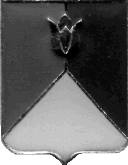 РОССИЙСКАЯ ФЕДЕРАЦИЯАДМИНИСТРАЦИЯ КУНАШАКСКОГО МУНИЦИПАЛЬНОГО РАЙОНАЧЕЛЯБИНСКОЙ ОБЛАСТИПОСТАНОВЛЕНИЕот 08.11.2022г. № 1632В соответствии со статьей 179 Бюджетного кодекса Российской Федерации, Уставом Кунашакского муниципального района ПОСТАНОВЛЯЮ:	1. Внести изменения в пункты 4,5,6 приложения 1 муниципальной программы «Повышение безопасности дорожного движения в Кунашакском муниципальном районе на 2020-2022 годы», утвержденную постановлением Администрации   Кунашакского   муниципального   района   от   14.11.2019 г.  № 1584.2. Отделу информационных технологий Администрации Кунашакского муниципального района (Ватутин В.Р.) разместить настоящее постановление на официальном сайте Администрации Кунашакского муниципального района.3. Организацию выполнения настоящего постановления возложить на заместителя Главы муниципального района по жилищно-коммунальному хозяйству, строительству и инженерной инфраструктуре – руководителя Управления по ЖКХ, строительству и энергообеспечению Мухарамова Р.Я.Глава района                                                                                         С.Н. АминовПодпрограмма «Создание безопасных условий для движения пешеходов в Кунашакском муниципальном районе на 2020-2022 годы».Порядок финансирования мероприятий на 2022 годПодпрограмма «Содержание, ремонт и капитальный ремонт автомобильных дорог общего пользования районного значения в Кунашакском муниципальном районе на 2020-2022 годы»Порядок финансирования мероприятий на 2022 годПодпрограмма «Создание безопасных условий для движения пешеходов в Кунашакском муниципальном районе на 2022-2024 годы».План финансирования мероприятий на 2023 годПодпрограмма «Создание безопасных условий для движения пешеходов в Кунашакском муниципальном районе на 2022-2024 годы».План финансирования мероприятий на 2024 годО внесении изменений в муниципальную программу  «Повышение безопасности дорожного движения в Кунашакском муниципальном районе на 2020-2022 годы»ПРИЛОЖЕНИЕ 1к Постановлению Администрации  Кунашакского муниципального районаот 14.11.2019 г. № 1584(в редакции постановления АдминистрацииКунашакского муниципального района           от 08.11.2022г.№1632№НаименованиеСумма
   ВСЕГО, рубВ том числеВ том числеГРБС№НаименованиеСумма
   ВСЕГО, рубОбластной бюджет, руб.Местный бюджет, рубГРБС№НаименованиеСумма
   ВСЕГО, рубОбластной бюджет, руб.Местный бюджет, рубГРБС1Приведение пешеходных переходов к национальным стандартам на территории Кунашакского муниципального района, в том числе3477040,813303188,71173852,10УЖКХСЭ1.1подрядные работы 3415560,713303188,71112372,0УЖКХСЭ1.1.2с. Кунашак, ул. Коммунистическая (ДК)1708375,311708375,310УЖКХСЭ1.1.3с. Кунашак ул. Ленина (рядом с домом 61)256778,49256778,490УЖКХСЭ1.1.4с. Кунашак, ул. Строителей  (магазин Эдем)225377,11225377,110УЖКХСЭ1.1.5с. Халитово, ул. Комсомольская (ДШИ)282480,12282480,120УЖКХСЭ1.1.6с. Кунашак , ул. Ленина 203а (военкомат)256778,49256778,490УЖКХСЭ1.1.7с. Кунашак , ул. 8 марта 2г51764,3351764,330УЖКХСЭ1.1.8с. Кунашак , ул. 8 марта 451764,3351764,330УЖКХСЭ1.1.9с. Кунашак , ул. Николаева319581,25319581,250УЖКХСЭ1.1.10с. Кунашак, перекресток ул. Строителей и ул. Автомобилистов262661,28150289,28112372,0УЖКХСЭ1.2строительный контроль 61480,1061480,1УЖКХСЭ2Установка искусственных неровностей по ул. Трудовой 12, Молодежная 4, Комсомольская 12-28 в п. Дружный485428,82461157,3824271,44УЖКХСЭ2.1.подрядные работы476845,6461157,3815688,22УЖКХСЭ2.2.строительный контроль8583,2208583,22УЖКХСЭ3Установка искусственных неровностей по ул. Центральная в Аминева248056,74235653,9112402,83УЖКХСЭ3.1.подрядные работы242748,33235653,917094,42УЖКХСЭ3.2.строительный контроль5308,4105308,41УЖКХСЭ4Приобретение (закупка) целевой литературы, методических пособий по безопасности дорожного движения для образовательных учреждений.79272,400,0079272,40Управление Образования5Воспитание транспортной культуры у детей и подростков (выставка рисунков «Безопасное поведение на дорогах», проведение детских соревнований «Безопасное колесо», «Папа, мама, я и ПДД»)42727,600,0042727,60Управление Образования6Изготовление стендов по БДД, щитков социальной рекламы по профилактике детского дорожно-транспортного травматизма0,000,000,00Управление Образования7Разработка проекта организации дорожного движения 610 526,270,00610 526,27УЖКХСЭ8Изготовление технических (кадастровых) планов556 947,360,00556 947,36УИЗОИтого5 500 000,004 000 000,001 500 000,00ПРИЛОЖЕНИЕ 2к Постановлению Администрации  Кунашакского муниципального районаот 14.11.2019 г. № 1584(в редакции постановления АдминистрацииКунашакского муниципального района           от 08.11.2022 г.№1632№НаименованиеСумма ВСЕГО, руб.В том числеВ том числеГРБС№НаименованиеСумма ВСЕГО, руб.Областной бюджет, руб.Местный бюджет,ГРБС№НаименованиеСумма ВСЕГО, руб.Областной бюджет, руб.руб.ГРБС1Содержание дорог местного значения в Кунашакском муниципальном районе21 557 309,000,0021 557 309,00УЖКХСЭ1Содержание дорог местного значения в Кунашакском муниципальном районе21 557 309,000,0021 557 309,00МБУ «Дорсервис»2Приобретение Экскаватора  (лизинг УБЛ)2 620 393,090,002 620 393,09УЖКХСЭ2Приобретение Экскаватора  (лизинг УБЛ)2 620 393,090,002 620 393,09МБУ «Дорсервис»3Приобретение Экскаватора (лизинг СТОУН)2 316 406,910,002 316 406,91МБУ «Дорсервис»4Приобретение оборудования5 829 450,00,005 829 450,0МБУ «Дорсервис»5Ремонт автодороги по ул. Гоголя, 2 Гоголя в с.Кунашак Кунашакского муниципального района, в том числе:                            5321730.545055644.01266086.53УЖКХСЭ5.1подрядные работы 5236074.885055644.01180430.87УЖКХСЭ5.2строительный контроль 56026.056026.0УЖКХСЭ5.3лабораторный контроль 29629.6629629.66УЖКХСЭ6Ремонт автодороги по ул. Победы , ул. Степная в с.Кунашак Кунашакского муниципального района (от ул. Ленина до а/д Кунашак-Муслюмово)4767105.844528750.55238355.29УЖКХСЭ6.1подрядные работы 4687321.844528750.55158571.29УЖКХСЭ6.2строительный контроль 50154.3450154.34УЖКХСЭ6.3лабораторный контроль 29629.6629629.66УЖКХСЭ7Ремонт автодороги по ул. Победы  в с.Кунашак Кунашакского муниципального района (от ул. 8 марта )2141711.472034625.90107085.57УЖКХСЭ7.1подрядные работы 2 098 225,322 034 625,9063 599,42УЖКХСЭ7.2строительный контроль 22 451,0122 451,01УЖКХСЭ7.3лабораторный контроль 21 035,1421 035,14УЖКХСЭ8Ремонт автодороги по ул. Титова в с.Кунашак Кунашакского муниципального района (с примыканиями к ул. 8 марта и ул. Баймурзина)5 353 202,335 085 542,21267 660,12УЖКХСЭ8.1подрядные работы 5 258 709,955 085 542,21173 167,74УЖКХСЭ8.2строительный контроль 56 268,2056 268,20УЖКХСЭ8.3лабораторный контроль 38 224,1838 224.18УЖКХСЭ9Ремонт автодороги по ул Труда в с. Новобурино ( от ул. Школьная в направлении ул. Первомайская)2 674 515,852 540 790,06133 725,79УЖКХСЭ9.1подрядные работы 2 625 389,052 540 790,0684 598,99УЖКХСЭ9.2строительный контроль 28 091,6628 091,66УЖКХСЭ9.3лабораторный контроль 21 035,1421 035,14УЖКХСЭ10Ремонт автодороги по ул. Молодежная в п. Муслюмово ж.д.ст. Кунашакского муниципального района3 312 972,633 147 324,00165 648.63УЖКХСЭ10.1подрядные работы 3 257 086,663 147 324,00109 762,66УЖКХСЭ10.2строительный контроль 34 850,8334 850,83УЖКХСЭ10.3лабораторный контроль 21 035,1421 035,14УЖКХСЭ11Ремонт автодороги по ул. Центральная в д. Чебакуль Кунашакского муниципального района ( от ул. Центральная до ул. Березовая)5 067 573,514 814 194,83253 378,68УЖКХСЭ11.1подрядные работы 4 993 112,074 814 194,83178 917,24УЖКХСЭ11.2строительный контроль 53 426,3053 426,30УЖКХСЭ11.3лабораторный контроль 21 035,1421 035,14УЖКХСЭ12Ремонт автодороги по ул. Ленина в с.Б.Куяш Кунашакского муниципального района2 702 026,212 566 924,90135 101,31УЖКХСЭ12.1подрядные работы 2 652 608,172 566 924,9085 683,27УЖКХСЭ12.2строительный контроль 28 382,9028 382,90УЖКХСЭ12.3лабораторный контроль 21 035,1421 035,14УЖКХСЭ13Ремонт автодороги по ул. Сов. Армии в с.Халитово Кунашакского муниципального района (от а/д Халитово-Баязитово)3 362 065,493 193 962,22168 103,27УЖКХСЭ13.1подрядные работы 3 305 659,803 193 962,22111 697,58УЖКХСЭ13.2строительный контроль 35 370,5535 370,55УЖКХСЭ13.3лабораторный контроль 21 035,1421 035,14УЖКХСЭ14Ремонт автодороги по ул. Северная в с. Кунашак Кунашакского муниципального района 1 646 373,391 564 054,7282 318,67УЖКХСЭ14.1подрядные работы 1 620 440,161 564 054,7256 385,44УЖКХСЭ14.2строительный контроль 17 338,7117 338,71УЖКХСЭ14.3лабораторный контроль 8 594,528 594,52УЖКХСЭ15Ремонт автодороги по ул. Базарная в с. Усть-Багаряк Кунашакского муниципального района 1 253 180,411 190 521,3962 659,02УЖКХСЭ15.1подрядные работы 1 231 409,811 190 521,3940 888,42УЖКХСЭ15.2строительный контроль 13 176,0813 176,08УЖКХСЭ15.3лабораторный контроль 8 594,528 594,52УЖКХСЭ16Ремонт автодороги от ул. Строителей до ул. Центральная в п. Дружный Кунашакского муниципального района 1 841 080,08 1 749 026,0892 054,00УЖКХСЭ16.1подрядные работы 1 813 085,541 749 026,0864 059,46УЖКХСЭ16.2строительный контроль 19 400,0219 400,02УЖКХСЭ16.3лабораторный контроль 8 594,528 594,52УЖКХСЭ17Ремонт автодороги по ул. Энтузиастов в п. Дружный Кунашакского муниципального района 4 614 609,524 383 879,04230 730,48УЖКХСЭ17.1подрядные работы 4 557 252,404 383 879,04173 373,36УЖКХСЭ17.2строительный контроль 48 762,6048 762,60УЖКХСЭ17.3лабораторный контроль 8 594,528 594,52УЖКХСЭ18Ремонт автодороги по ул. Цветочная в д. Чебакуль Кунашакского муниципального района 2 437 292,342 315 427,72121 864,62УЖКХСЭ18.1подрядные работы 2 393 876,622 315 427,7278448,90УЖКХСЭ18.2строительный контроль 25 614,4825 614,48УЖКХСЭ18.3лабораторный контроль 17 801,2417 801,24УЖКХСЭ19Ремонт автодороги по ул. Ленина в с. Усть-Багаряк Кунашакского муниципального района 4 527 772,604 296 632,36231 140,23УЖКХСЭ19.1подрядные работы 4 500 000,004 296 632,36203 367,63УЖКХСЭ19.2строительный контроль 13 886,3013 886,30УЖКХСЭ19.3лабораторный контроль 13 886,3013 886,30УЖКХСЭ20"Реконструкция а/д по ул. Ленина в с. Кунашак" 1 566 815,360,001 566 815,36УЖКХСЭ20.1Госэкспертиза проектной документации: "Реконструкция а/д по ул. Ленина в с. Кунашак" (предполагается 1 500 000 руб)1 322 158,160,001 322 158,16УЖКХСЭ20.2Выполнение кадастровых работ (межевание) по объекту "Реконструкция а/д по ул. Ленина"240 000,00240 000,00УЖКХСЭ20.3ТУ для подземной системы очистки пав. Стоков "Реконструкция а/д Ленина"4 657,204 657,20УЖКХСЭ21Благоустройство общественной территории СК в д. Сураково (малые формы) в том числе:212 508,000,00212 508,00УЖКХСЭ21.1малые формы (оборудование) Сураково180 000,00180 000,00УЖКХСЭ21.2Установка оборудования32 508,0032 508,00УЖКХСЭ22.Благоустройство детской игровой площадки в с. Кунашак (ул. Победы)5 630 000,000,005 630 000,00УЖКХСЭ22.1Подрядные работа5 000 000,005 000 000,00УЖКХСЭ22.2Строительный контроль180 000,00180 000,00УЖКХСЭ22.3Разработка дизайнпроекта450 000,00450 000,00Кунашакское с/п23Проектно-изыскательские работы по благоустройству прилегающей территории ДШИ с. Халитова110 889,450,00110 889,45УЖКХСЭ24Благоустройство прилегающей территории ДШИ с. Халитова (Эскиз)100 000,000,00100 000,00УЖКХСЭ25Разворотная площадка  около СОШ на 500 мест в с. Кунашак2 595 000,002 595 000,00УЖКХСЭ25.1подрядные работы 2 500 000,002 500 000,00УЖКХСЭ25.2строительный контроль 45 000,0045 000,00УЖКХСЭ25.3в том числе рабочая документация по устройству площадки50 000,0050 000,00УЖКХСЭ26Проектно-изыскательские работы по реконструкции автодороги д Иркабаева4 232 040,234 232 040,23УЖКХСЭ26.1ПИР а/д Иркабаева (с мостом)3 212 040,233 212 040,23УЖКХСЭ26.2Государственная экспертиза ПИР а/д д.Иркабаева1 000000,001 000 000,0УЖКХСЭ26.3ТУ на вынос опор линии ВОЛС на ПИР Большое Иркабаева (Ростелеком)20 000,0020 000,00УЖКХСЭ27Брусчатка ДОЛ им. Баймурзина в т.ч.586 039,78586 039,78УЖКХСЭ27.1подрядные работы 575 677,58575 677,58УЖКХСЭ27.2строительный контроль 10 362,2010 362,20УЖКХСЭ28Устройство для регулирования дорожного движения183 811,00183 811,00УЖКХСЭИТОГО98 563 875,0348 467 300,0050 096 575,03ПРИЛОЖЕНИЕ 3к Муниципальной программе, утвержденной Постановлением Администрации Кунашакского муниципального района                                             от 08.11.2022г. № 1632№НаименованиеСумма ВСЕГО, тыс.руб.В том числеВ том числеГРБС№НаименованиеСумма ВСЕГО, тыс.руб.Областной бюджет, тыс.руб.Местный бюджет,Тыс. руб.ГРБС1Ремонт автодороги по ул. Рыбзаводская в с.Кунашак Кунашакского муниципального района4626,942004395,59491231,34709УЖКХСЭ1.1подрядные работы 4527,925444301,52917226,39627УЖКХСЭ1.2строительный контроль 49,5082847,032872,47541УЖКХСЭ1.3лабораторный контроль 49,5082847,032872,47541УЖКХСЭ2Ремонт автодороги по ул. Пер. К.Маркса  в с.Кунашак Кунашакского муниципального района2776,165002637,35675138,80825УЖКХСЭ2.1подрядные работы 2716,755072580,91732135,83775УЖКХСЭ2.2строительный контроль 29,7049628,219711,48525УЖКХСЭ2.3лабораторный контроль 29,7049728,219721,48525УЖКХСЭ3Ремонт автодороги по ул Новая  в с. Новобурино 7403,107007032,95165370,15535УЖКХСЭ3.1подрядные работы 7244,680516882,44648362,23403УЖКХСЭ3.2строительный контроль 79,2132475,252583,96066УЖКХСЭ3.3лабораторный контроль 79,2132575,252593,96066УЖКХСЭ4Ремонт автодороги по ул. Ленина в с. Новое Курманово  Кунашакского муниципального района (от а/д Муслюмово-Нугуманово до ул. С.Юлаева)8707,905008272,50975435,39525УЖКХСЭ4.1подрядные работы 8521,555838095,47804426,07779УЖКХСЭ4.2строительный контроль 93,1745888,515854,65873УЖКХСЭ4.3лабораторный контроль 93,1745988,515864,65873УЖКХСЭ5Ремонт автодороги по ул. Цветочная в д. Чебакуль Кунашакского муниципального района ( от кладбища до ул. Молодежная)8328,496007912,07120416,42480УЖКХСЭ5.1подрядные работы 8150,266197742,75288407,51331УЖКХСЭ5.2строительный контроль 89,1149184,659164,45575УЖКХСЭ5.3лабораторный контроль 89,1149084,659164,45574УЖКХСЭ6Ремонт автодороги по ул. Сов. Армии в с.Халитово Кунашакского муниципального района 12199,4310011589,45944609,97156УЖКХСЭ6.1подрядные работы 11938,3631811341,44502596,91816УЖКХСЭ6.2строительный контроль 130,53391124,007216,52670УЖКХСЭ6.3лабораторный контроль 130,53391124,007216,52670УЖКХСЭ7Ремонт автодороги по ул. Учителей в п. Дружный Кунашакского муниципального района6976,165006627,35630348,80870УЖКХСЭ7.1подрядные работы 6826,875076485,53087341,34420УЖКХСЭ7.2строительный контроль 74,6449670,912713,73225УЖКХСЭ7.3лабораторный контроль 74,6449770,912723,73225УЖКХСЭ8Содержание дорог местного значения в Кунашакском муниципальном районе42 228,0890,0042 228,089МБУ «Дорсервис»Итого за 2023 год93 246,30048467,30044 779,00УЖКХСЭПРИЛОЖЕНИЕ 4к Муниципальной программе, утвержденной Постановлением Администрации Кунашакского муниципального района                                             от 08.11.2022г. № 1632№НаименованиеСумма ВСЕГО, тыс.руб.В том числеВ том числеГРБС№НаименованиеСумма ВСЕГО, тыс.руб.Областной бюджет, тыс.руб.Местный бюджет,Тыс.руб.ГРБС1Ремонт автодороги по ул. Центральная в д. Канзафарова Кунашакского муниципального района9960,765009462,72675498,03825УЖКХСЭ1.1подрядные работы 9454,024638981,32340472,70123УЖКХСЭ1.2строительный контроль 253,37018240,7016712,66851УЖКХСЭ1.3лабораторный контроль 253,37019240,7016812,66851УЖКХСЭ2Ремонт автодороги по ул. Озерная в д. Канзафарова Кунашакского муниципального района2948,604002801,17380147,43020УЖКХСЭ2.1подрядные работы 2885,503872741,22867144,27520УЖКХСЭ2.2строительный контроль 31,5500629,972561,57750УЖКХСЭ2.3лабораторный контроль 31,5500729,972571,57750УЖКХСЭ3Ремонт автодороги по ул Комсомольская  в с. Новобурино 5885,665005591,38175294,28325УЖКХСЭ3.1подрядные работы 5759,711775471,72618287,98559УЖКХСЭ3.2строительный контроль 62,9766259,827793,14883УЖКХСЭ3.3лабораторный контроль 62,9766159,827783,14883УЖКХСЭ4Ремонт автодороги по ул. Молодежная в д. Чебакуль Кунашакского муниципального района ( от кладбища до ул. Молодежная)13819,2000013128,24000690,96000УЖКХСЭ4.1подрядные работы 13523,4691212847,29566676,17346УЖКХСЭ4.2строительный контроль 147,86544140,472177,39327УЖКХСЭ4.3лабораторный контроль 147,86544140,472177,39327УЖКХСЭ5Ремонт автодороги по ул. Сов. Армии в с.Халитово Кунашакского муниципального района 8046,706007644,37070402,33530УЖКХСЭ5.1подрядные работы 7874,506497480,78117393,72532УЖКХСЭ5.2строительный контроль 86,0997581,794764,30499УЖКХСЭ5.3лабораторный контроль 86,0997681,794774,30499УЖКХСЭ6Ремонт автодороги по ул. Энтузиастов в п. Дружный Кунашакского муниципального района10357,271009839,40700517,86400УЖКХСЭ6.1подрядные работы 10135,625409628,84413506,78127УЖКХСЭ6.2строительный контроль 110,82280105,281665,54114УЖКХСЭ6.3лабораторный контроль 110,82280105,281215,54159УЖКХСЭ7Содержание дорог местного значения в Кунашакском муниципальном районе42 228,0890,0042 228,089МБУ «Дорсервис»Итого за 2024 год95 608,70048467,30047 141,400